项目名称：江苏省盱眙中学消防喷淋头设备采购项目二、供应商资格要求：营业执照内包含消防喷淋头设备安装经营范围三、设备品牌型号数量及主要技术参数:注：本报价含1、材料、安装（拆旧装新）、测试2、全铜玻璃球喷淋头3、样品带至现场。4、开普通发票5、质保期二年四、运输、安装、调试及质保要求：1、设备运输所产生的运输费用由卖方承担，运输到指定目的地。2、货到后卖方安排专业人员负责安装、调试工作。3、卖方免费为买方提供培训操作服务，直到买方人员能够熟练操作。4、卖方的所有设备要求质保二年。在设备使用的二年内出现非人为原因损坏的要免费维修更换.五、开标时间、地点：2019年11月26日下午3:30（北京时间）　　　　　　　　　　盱眙中学崇圣楼六楼第一会议室。六、投标时带至现场材料：1、营业执照原件、复印件加盖公章；2、报价单（密封，封口处加盖公章。注明项目名称、供应商企业全称及联系号码。）3、投标人身份证原件、复印件（非投标人本人参与的，还需提供授权委托书）；4、保证金1000元。七、投标最高限价:预算金额：13.7万元。超出限价的为无效报价，投标价包含安装施工、验收、税费等所有费用。安装完毕后需经过相关部门验收，验收要求合格。八、中标办法:一轮报价，最低价中标九、中标公示期：3天十、付款方式：安装验收合格付总价70%，3个月后付20%，余款一年后付清。联系电话：陈谊13776733231    张顺勇13651558236                                 江苏省盱眙中学                                 2019年11月22日名称（品牌、材质）数量单位单价金额备注T-ZSTZ 15-68度快速响应玻璃球喷淋头（下喷）2850个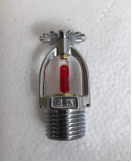 